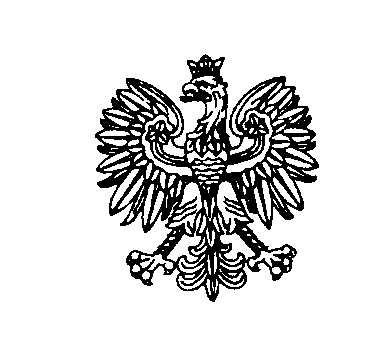 dotyczy postępowania na: DOSTAWĘ SPRZĘTU INFORMATYCZNEGO - nr postępowania: 38/L/22Wyjaśnienia treści SWZ:Na podstawie art. 284 ust. 2 i 6 ustawy Prawo zamówień publicznych (Dz. U. z 2021, 
poz. 1129 ze zm.) Zamawiający udziela następujących wyjaśnień:Pytania:1. 	Dotyczy: zadanie nr 1 – dostawa jednostek centralnych PC – 182 szt. 	Zmawiający specyfikuje: 	Jednostka centralna PC 	„Procesor: Architektura x64. Fizyczne 4 rdzenie, 8 wątków, minimum 12 MB cache. Powinien uzyskiwać w teście PassMark CPU wynik min. 14500 punktów (wynik zaproponowanego procesora musi być opublikowany na stronie cpubenchmark.net).” 	Wyniki testów PassMark CPU zmieniają się dynamicznie w górę i dół. Jednego dnia procesor spełnia kryterium wydajności a innego nie. Dane postępowanie jest postępowaniem powtórzonym. W poprzednim kryterium wydajnościowe spełniał procesor Intel Core i3-12100, którego aktualnie wydajność jest na poniższym poziomie. Czy Zamawiający dopuści zaoferowanie procesora Architektura x64.Fizyczne 4 rdzenie, 8 wątków, 12 MB cache o wydajności w teście PassMark CPU wynik. 14390 punktów (wynik zaproponowanego procesora będzie na stronie cpubenchmark.net)?	Odpowiedź: Zamawiający w SWZ wymaga zaoferowanie procesora o min. wydajności 14500 punktów. W związku z powyższym nie dopuści procesora o wydajności 14390 punktów. Zapisy SWZ pozostają bez zmian.Niniejsze pismo jest wiążące dla wszystkich Wykonawców. Treść wyjaśnień należy uwzględnić 
w składanej ofercie.        Sławomir Wilczewski           (podpis na oryginale)Białystok, dnia 8 września 2022 r.Białystok, dnia 8 września 2022 r.Białystok, dnia 8 września 2022 r.Białystok, dnia 8 września 2022 r.Białystok, dnia 8 września 2022 r.ZastępcaKomendanta Wojewódzkiego Policji w Białymstoku  FZ.2380.38.L.22.2022ZastępcaKomendanta Wojewódzkiego Policji w Białymstoku  FZ.2380.38.L.22.2022ZastępcaKomendanta Wojewódzkiego Policji w Białymstoku  FZ.2380.38.L.22.2022